Representing Numbers Using Place ValueRepresenting Numbers Using Place ValueRepresenting Numbers Using Place ValueRepresents 5-digit number on place-value chart (decomposes in one way).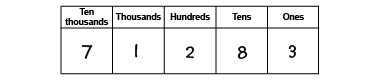 “71 283 has 7 ten-thousands, 1 thousand, 
2 hundreds, 8 tens, and 3 ones.”(« 72 283 a 7 dizaines de milliers, 1 millier, 2 centaines, 8 dizaines et 3 unités. »)Represents 6-digit number on place-value chart (decomposes in one way).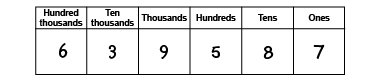 639 587: I used the digits of the number to tell me the number to write in each column.”(« 639 587 : J’ai utilisé les chiffres du nombre pour m’indiquer le nombre à écrire dans chaque colonne. »)Uses relationships among place-value positions to read a number in more than one way.“6 hundred-thousands,3 ten-thousands, 
9 thousand, 5 hundreds, 8 tens, and 7 ones 
can also be 639 thousands, 5 hundreds, 
and 87 ones.”(« 6 centaines de milliers, 3 dizaines de milliers, 9 milliers, 5 centaines, 8 dizaines et 7 unités peuvent aussi être 639 milliers, 5 centaines et 87 unités. »)Observations/DocumentationObservations/DocumentationObservations/DocumentationRepresenting Numbers Using Place Value (cont’d)Representing Numbers Using Place Value (cont’d)Representing Numbers Using Place Value (cont’d)Represents numbers using expanded form.“639 587 = 
600 000 + 30 000 + 9000 + 500 + 80 + 7”Rounds 6-digit numbers to various places.“639 587 rounded to the nearest ten is 639 590, to the nearest hundred is 639 600, 
to the nearest thousand is 640 000, 
to the nearest 10 000 is 640 000, and to the nearest hundred thousand is 600 000.”(« 639 587 arrondi à la dizaine la plus proche est 639 590, à la centaine la plus proche est 639 600, au millier le plus proche est 640 000, aux 10 000 les plus proches est 640 000, et à la centaine de milliers la plus proche est 600 000. »)Represents numbers flexibly using place-value relationships.“639 587 = 
600 000 + 30 000 + 9000 + 500 + 80 + 7
Or 600 000 + 39 000 + 400 + 180 + 7
Or 639 000 + 587”Observations/DocumentationObservations/DocumentationObservations/Documentation